ҠАРАР                                                     РЕШЕНИЕОб утверждении плана деятельности Совета сельского поселения Первомайский сельсовет муниципального района  Благоварский район  Республики Башкортостан на 2020 год.   Совет сельского поселения Первомайский сельсовет муниципального района Благоварский район Республики Башкортостан четвертого созываР Е Ш И Л:1. Утвердить план деятельности Совета сельского поселения Первомайский сельсовет муниципального района  Благоварский район  Республики   Башкортостан  на  2020 год              (прилагается). 2. Обнародовать план деятельности Совета сельского поселения Первомайский сельсовет муниципального района  Благоварский район  Республики   Башкортостан  на  2020 год на информационном стенде в административном здании сельского поселения Первомайский сельсовет по адресу: c.Первомайский, ул.Ленина, д.4\1 и в информационно-телекоммуникационной сети «Интернет» (http://pervomay-blag.ru/3. Контроль за исполнением данного решения оставляю за собой.Глава сельского поселения                                                                                                        Первомайский сельсвет                                                            З.Э.Мозговаяс.Первомайский29.01.2020 г.№ 77-515Утвержден решением   Совета  сельского поселения Первомайский  сельсовет муниципального района Благоварский район Республики Башкортостанот  29 января  2020 года № 77-515П Л А Ндеятельности Совета сельского поселения Первомайский сельсоветмуниципального района Благоварский район Республики Башкортостан  на 2020 годБАШКОРТОСТАН                                    РЕСПУБЛИКАhЫБЛАГОВАР РАЙОНЫМУНИЦИПАЛЬ РАЙОНЫНЫҢ ПЕРВОМАЙСКИЙ АУЫЛ СОВЕТЫ                               АУЫЛ БИЛӘМӘҺЕ СОВЕТЫ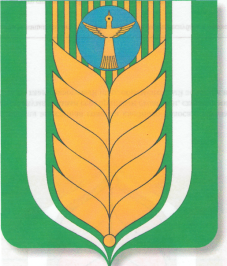 РЕСПУБЛИКА                                                БАШКОРТОСТАНСОВЕТ СЕЛЬСКОГО ПОСЕЛЕНИЯ ПЕРВОМАЙСКИЙ СЕЛЬСОВЕТ                          МУНИЦИПАЛЬНОГО РАЙОНА                        БЛАГОВАРСКИЙ РАЙОНЛенин урамы, 4\1, Первомайский  ауылы, Благовар районы, Республикаhы Башкортостан, 452742Тел. (34747) 2-91-39, Факс 3-17-30Ленина ул., 4/1,  с.Первомайский, Благоварский район, Республика Башкортостан, 452742Тел. (34747) 2-91-39, Факс 3-17-30Ленина ул., 4/1,  с.Первомайский, Благоварский район, Республика Башкортостан, 452742Тел. (34747) 2-91-39, Факс 3-17-30ИНН 0214000400, КПП 021401001, ОГРН 1020200714885ИНН 0214000400, КПП 021401001, ОГРН 1020200714885ИНН 0214000400, КПП 021401001, ОГРН 1020200714885ИНН 0214000400, КПП 021401001, ОГРН 1020200714885 № п/п № п/пНаименованиемероприятияСрокиисполненияКто вноситКто вноситКто вноситОтветственные за исполнениеОтветственные за исполнениеОтветственные за исполнениеI. Вопросы, вносимые на рассмотрение заседания  СоветаI. Вопросы, вносимые на рассмотрение заседания  СоветаI. Вопросы, вносимые на рассмотрение заседания  СоветаI. Вопросы, вносимые на рассмотрение заседания  СоветаI. Вопросы, вносимые на рассмотрение заседания  СоветаI. Вопросы, вносимые на рассмотрение заседания  СоветаI. Вопросы, вносимые на рассмотрение заседания  СоветаI. Вопросы, вносимые на рассмотрение заседания  СоветаI. Вопросы, вносимые на рассмотрение заседания  СоветаI. Вопросы, вносимые на рассмотрение заседания  Совета1.11.1О ежегодном отчете главы  сельского поселения Первомайский сельсовет муниципального района Благоварский район Республики Башкортостан о результатах своей деятельности и деятельности Администрации сельского поселения Первомайский сельсовет муниципального района Благоварский район Республики Башкортостан в 2018 годуФевральГлава сельского поселенияГлава сельского поселенияГлава сельского поселенияГлава сельского поселенияГлава сельского поселенияГлава сельского поселения1.21.2О ежегодном отчете и результатах деятельности председателя Совета и Совета сельского поселения Первомайский сельсовет муниципального района Благоварский район Республики Башкортостан за 2018 год.ФевральГлава сельского поселенияГлава сельского поселенияГлава сельского поселенияПостоянные комиссииПостоянные комиссииПостоянные комиссии1.31.3О состоянии преступности и охраны правопорядка на территории сельского поселения Первомайский сельсовет за 2019 год.ФевральГлава сельского поселенияГлава сельского поселенияГлава сельского поселенияГлава сельского поселенияГлава сельского поселенияГлава сельского поселения1.41.4Об исполнении законодательства по обращениям граждан на территории  сельского поселения Первомайский сельсовет.ФевральГлава сельского поселенияГлава сельского поселенияГлава сельского поселенияГлава сельского поселенияГлава сельского поселенияГлава сельского поселения1.51.5Об утверждении плана деятельности Совета сельского поселения Первомайский сельсовет муниципального района  Благоварский район  Республики Башкортостан  на  2020 год.ФевральГлава сельского поселенияГлава сельского поселенияГлава сельского поселенияПостоянные комиссии Постоянные комиссии Постоянные комиссии 1.61.6Об утверждении плана работы Администрации сельского поселения Первомайский сельсовет муниципального района  Благоварский район  Республики Башкортостан  на 2020 год.ФевральГлава сельского поселенияГлава сельского поселенияГлава сельского поселенияГлава сельского поселенияГлава сельского поселенияГлава сельского поселения1.71.7Об утверждении плана мероприятий по благоустройству и санитарной очистке сельского поселения Первомайский сельсовет на 2020 год.ФевральГлава сельского поселенияГлава сельского поселенияГлава сельского поселенияГлава сельского поселенияГлава сельского поселенияГлава сельского поселения1.81.8Об исполнении бюджета сельского поселения муниципального района Благоварский район Республики Башкортостан за 2019 год.мартГлавасельского поселенияГлавасельского поселенияГлавасельского поселенияпостоянная комиссия по бюджету, налогам и вопросам собственностипостоянная комиссия по бюджету, налогам и вопросам собственностипостоянная комиссия по бюджету, налогам и вопросам собственности1.9О мероприятиях по увеличению рождаемости, снижению младенческой смертности и недопущению материнской смертности.О мероприятиях по увеличению рождаемости, снижению младенческой смертности и недопущению материнской смертности.мартмартмартГлавасельского поселенияПостоянная комиссия по социально-гуманитарным вопросам,Первомайская СВАПостоянная комиссия по социально-гуманитарным вопросам,Первомайская СВАПостоянная комиссия по социально-гуманитарным вопросам,Первомайская СВА1.10О плане мероприятий по реализации основных положений Послания Главы Республики Башкортостан Государственному Собранию – Курултаю Республики Башкортостан в сельском поселении Первомайский сельсовет муниципального района Благоварский район Республики Башкортостан в 2020 году.О плане мероприятий по реализации основных положений Послания Главы Республики Башкортостан Государственному Собранию – Курултаю Республики Башкортостан в сельском поселении Первомайский сельсовет муниципального района Благоварский район Республики Башкортостан в 2020 году.мартмартмартГлавасельского поселенияГлава сельского поселенияГлава сельского поселенияГлава сельского поселения1.11Об утверждении схемы одномандатных избирательных округов по выборам депутатов Совета сельского поселения Первомайский сельсовет муниципального района Благоварский район Республики Башкортостан пятого созыва.Об утверждении схемы одномандатных избирательных округов по выборам депутатов Совета сельского поселения Первомайский сельсовет муниципального района Благоварский район Республики Башкортостан пятого созыва.мартмартмартГлавасельского поселенияГлава сельского поселенияГлава сельского поселенияГлава сельского поселения1.12Рассмотрение отчетов депутатов Совета сельского поселения Первомайский сельсовет о работе в избирательных округах.Рассмотрение отчетов депутатов Совета сельского поселения Первомайский сельсовет о работе в избирательных округах.апрельапрельапрельГлавасельского поселениядепутаты Совета сельского поселениядепутаты Совета сельского поселениядепутаты Совета сельского поселения1.13О  заболеваемости населения социально-значимыми заболеваниями и мероприятиях по снижению смертности от управляемых причин.О  заболеваемости населения социально-значимыми заболеваниями и мероприятиях по снижению смертности от управляемых причин.апрельапрельапрельГлавасельского поселенияПостоянная комиссия по социально-гуманитарным вопросам,Первомайская СВАПостоянная комиссия по социально-гуманитарным вопросам,Первомайская СВАПостоянная комиссия по социально-гуманитарным вопросам,Первомайская СВА1.14О ходе исполнения бюджета сельского поселения Первомайский сельсовет за 1 квартал 2020 года. О ходе исполнения бюджета сельского поселения Первомайский сельсовет за 1 квартал 2020 года. апрельапрельапрельГлавасельского поселенияАдминистрация,постоянная комиссия  по бюджету, налогам и вопросам муниципальной собственностиАдминистрация,постоянная комиссия  по бюджету, налогам и вопросам муниципальной собственностиАдминистрация,постоянная комиссия  по бюджету, налогам и вопросам муниципальной собственности1.15О назначении выборов депутатов Совета сельского поселения Первомайский сельсовет муниципального района Благоварский район Республики Башкортостан пятого созываО назначении выборов депутатов Совета сельского поселения Первомайский сельсовет муниципального района Благоварский район Республики Башкортостан пятого созываиюнь июнь июнь Главасельского поселенияГлава сельского поселенияГлава сельского поселенияГлава сельского поселения1.16О ходе исполнения бюджета сельского поселения Первомайский сельсовет за 2 квартал 2020 года. О ходе исполнения бюджета сельского поселения Первомайский сельсовет за 2 квартал 2020 года. июльиюльиюльГлава сельского поселенияАдминистрация,постоянная комиссия  по бюджету, налогам и вопросам муниципальной собственностиАдминистрация,постоянная комиссия  по бюджету, налогам и вопросам муниципальной собственностиАдминистрация,постоянная комиссия  по бюджету, налогам и вопросам муниципальной собственности1.17Об организации библиотечного обслуживания населения в сельском поселении Первомайский сельсовет Об организации библиотечного обслуживания населения в сельском поселении Первомайский сельсовет июльиюльиюльГлава сельского поселенияПостоянная комиссия по социально-гуманитарным вопросамПостоянная комиссия по социально-гуманитарным вопросамПостоянная комиссия по социально-гуманитарным вопросам1.18О мерах по обеспечению пожарной безопасности учреждений образования, здравоохранения и культуры (оснащение системами пожарной безопасности)О мерах по обеспечению пожарной безопасности учреждений образования, здравоохранения и культуры (оснащение системами пожарной безопасности)августавгуставгустГлава сельского поселенияПостоянная комиссия по социально-гуманитарным вопросам, Глава СППостоянная комиссия по социально-гуманитарным вопросам, Глава СППостоянная комиссия по социально-гуманитарным вопросам, Глава СП1.19О реализации мероприятий по обеспечению безопасности образовательных организаций на территории сельского поселения Первомайский сельсоветО реализации мероприятий по обеспечению безопасности образовательных организаций на территории сельского поселения Первомайский сельсоветавгуставгуставгустГлава сельского поселенияПостоянная комиссия по социально-гуманитарным вопросам, Глава СП, руководители образовательных организаций Постоянная комиссия по социально-гуманитарным вопросам, Глава СП, руководители образовательных организаций Постоянная комиссия по социально-гуманитарным вопросам, Глава СП, руководители образовательных организаций 1.20Об избрании главы  сельского поселения Первомайский сельсовет муниципального   района Благоварский район Республики Башкортостан –  председателя Совета сельского поселения Первомайский сельсовет муниципального   района Благоварский район Республики Башкортостан пятого созываОб избрании главы  сельского поселения Первомайский сельсовет муниципального   района Благоварский район Республики Башкортостан –  председателя Совета сельского поселения Первомайский сельсовет муниципального   района Благоварский район Республики Башкортостан пятого созывасентябрь сентябрь сентябрь инициативная группаинициативная группаинициативная группаинициативная группа1.21Об избрании заместителя председателя Совета сельского поселения Первомайский сельсовет муниципального   района Благоварский район Республики Башкортостан пятого  созываОб избрании заместителя председателя Совета сельского поселения Первомайский сельсовет муниципального   района Благоварский район Республики Башкортостан пятого  созывасентябрь сентябрь сентябрь инициативная группаинициативная группаинициативная группаинициативная группа1.22О создании рабочих органов представительного органа нового созыва.О создании рабочих органов представительного органа нового созыва.сентябрь сентябрь сентябрь инициативная группаинициативная группаинициативная группаинициативная группа1.23О ходе исполнения бюджета сельского поселения Первомайский сельсовет за 3 квартал 2020 года. О ходе исполнения бюджета сельского поселения Первомайский сельсовет за 3 квартал 2020 года. октябрьоктябрьоктябрьГлава сельского поселенияАдминистрация,постоянная комиссия  по бюджету, налогам и вопросам муниципальной собственностиАдминистрация,постоянная комиссия  по бюджету, налогам и вопросам муниципальной собственностиАдминистрация,постоянная комиссия  по бюджету, налогам и вопросам муниципальной собственности1.24О подготовке объектов бюджетной сферы сельского поселения Первомайский сельсовет муниципального района Благоварский район Республики Башкортостан к осенне-зимнему периоду 2020-2021 годов.О подготовке объектов бюджетной сферы сельского поселения Первомайский сельсовет муниципального района Благоварский район Республики Башкортостан к осенне-зимнему периоду 2020-2021 годов.октябрьоктябрьоктябрьГлава сельского поселенияПостоянная комиссия по социально-гуманитарным вопросам, Глава СП, руководители образовательных организацийПостоянная комиссия по социально-гуманитарным вопросам, Глава СП, руководители образовательных организацийПостоянная комиссия по социально-гуманитарным вопросам, Глава СП, руководители образовательных организаций1.25О внесении изменений в решение об установлении налога на имущество физических лицО внесении изменений в решение об установлении налога на имущество физических лицоктябрьоктябрьоктябрьГлавасельского поселенияпостоянная комиссия по бюджету, налогам и муниципальной собственности, Глава сельского поселенияпостоянная комиссия по бюджету, налогам и муниципальной собственности, Глава сельского поселенияпостоянная комиссия по бюджету, налогам и муниципальной собственности, Глава сельского поселения1.26О внесении изменений в решение об установлении земельного налогаО внесении изменений в решение об установлении земельного налогаоктябрьоктябрьоктябрьГлавасельского поселенияпостоянная комиссия по бюджету, налогам и муниципальной собственности, Глава сельского поселенияпостоянная комиссия по бюджету, налогам и муниципальной собственности, Глава сельского поселенияпостоянная комиссия по бюджету, налогам и муниципальной собственности, Глава сельского поселения1.27Об итогах летней оздоровительной кампании в сельском поселении Первомайский сельсовет муниципальном районе Благоварский район Республики БашкортостанОб итогах летней оздоровительной кампании в сельском поселении Первомайский сельсовет муниципальном районе Благоварский район Республики БашкортостаноктябрьоктябрьоктябрьГлавасельского поселенияПостоянная комиссия по социально-гуманитарным вопросамПостоянная комиссия по социально-гуманитарным вопросамПостоянная комиссия по социально-гуманитарным вопросам1.28О рассмотрении проекта решения «О бюджете сельского поселения Первомайский сельсовет муниципального района Благоварский район Республики Башкортостан на 2022 год и на плановый период 2023 и 2024годов»О рассмотрении проекта решения «О бюджете сельского поселения Первомайский сельсовет муниципального района Благоварский район Республики Башкортостан на 2022 год и на плановый период 2023 и 2024годов»октябрьоктябрьоктябрьГлавасельского поселенияАдминистрация,постоянная комиссия  по бюджету, налогам и вопросам муниципальной собственностиАдминистрация,постоянная комиссия  по бюджету, налогам и вопросам муниципальной собственностиАдминистрация,постоянная комиссия  по бюджету, налогам и вопросам муниципальной собственности1.29О ходе исполнения бюджета сельского поселения Первомайский сельсовет за 4 квартал 2020 года. О ходе исполнения бюджета сельского поселения Первомайский сельсовет за 4 квартал 2020 года. декабрьдекабрьдекабрьГлава сельского поселенияАдминистрация,постоянная комиссия  по бюджету, налогам и вопросам муниципальной собственностиАдминистрация,постоянная комиссия  по бюджету, налогам и вопросам муниципальной собственностиАдминистрация,постоянная комиссия  по бюджету, налогам и вопросам муниципальной собственности1.30О бюджете сельского поселения Первомайский сельсовет муниципального района Благоварский район Республики Башкортостан на 2022 год и на плановый период 2023-2024 г.г.О бюджете сельского поселения Первомайский сельсовет муниципального района Благоварский район Республики Башкортостан на 2022 год и на плановый период 2023-2024 г.г.ДекабрьДекабрьДекабрьГлава сельского поселенияпостоянная комиссия по бюджету, налогам и муниципальной собственности, Глава сельского поселенияпостоянная комиссия по бюджету, налогам и муниципальной собственности, Глава сельского поселенияпостоянная комиссия по бюджету, налогам и муниципальной собственности, Глава сельского поселения1.31О внесении изменений в некоторые решения Совета сельского поселения Первомайский сельсовет муниципального района Благоварский район Республики Башкортостан.О внесении изменений в некоторые решения Совета сельского поселения Первомайский сельсовет муниципального района Благоварский район Республики Башкортостан.по мере необходимостипо мере необходимостипо мере необходимостипо мере необходимостиСубъекты правотворческой инициативы(по согласованию)Субъекты правотворческой инициативы(по согласованию)Субъекты правотворческой инициативы(по согласованию)1.32О признании утратившим силу отдельных решений Совета сельского поселения Первомайский сельсовет муниципального района Благоварский район Республики Башкортостан.О признании утратившим силу отдельных решений Совета сельского поселения Первомайский сельсовет муниципального района Благоварский район Республики Башкортостан.по мере необходимостипо мере необходимостипо мере необходимостипо мере необходимостиСубъекты правотворческой инициативы(по согласованию)Субъекты правотворческой инициативы(по согласованию)Субъекты правотворческой инициативы(по согласованию)1.33О внесении изменений в Устав сельского поселения Первомайский сельсовет муниципального района Благоварский район Республики Башкортостан.О внесении изменений в Устав сельского поселения Первомайский сельсовет муниципального района Благоварский район Республики Башкортостан.по мере необходимостипо мере необходимостипо мере необходимостипо мере необходимостиСоветсельского поселенияСоветсельского поселенияСоветсельского поселения1.34О ходе исполнения отдельных решений сельского поселения Первомайский сельсовет муниципального района Благоварский район Республики Башкортостан.О ходе исполнения отдельных решений сельского поселения Первомайский сельсовет муниципального района Благоварский район Республики Башкортостан.по мере необходимостипо мере необходимостипо мере необходимостипо мере необходимостиСубъекты правотворческой инициативы (по согласованию)Субъекты правотворческой инициативы (по согласованию)Субъекты правотворческой инициативы (по согласованию)II.  ВОПРОСЫ, РАССМАТРИВАЕМЫЕ НА ЗАСЕДАНИЯХ ПРЕЗИДИУМА СОВЕТАII.  ВОПРОСЫ, РАССМАТРИВАЕМЫЕ НА ЗАСЕДАНИЯХ ПРЕЗИДИУМА СОВЕТАII.  ВОПРОСЫ, РАССМАТРИВАЕМЫЕ НА ЗАСЕДАНИЯХ ПРЕЗИДИУМА СОВЕТАII.  ВОПРОСЫ, РАССМАТРИВАЕМЫЕ НА ЗАСЕДАНИЯХ ПРЕЗИДИУМА СОВЕТАII.  ВОПРОСЫ, РАССМАТРИВАЕМЫЕ НА ЗАСЕДАНИЯХ ПРЕЗИДИУМА СОВЕТАII.  ВОПРОСЫ, РАССМАТРИВАЕМЫЕ НА ЗАСЕДАНИЯХ ПРЕЗИДИУМА СОВЕТАII.  ВОПРОСЫ, РАССМАТРИВАЕМЫЕ НА ЗАСЕДАНИЯХ ПРЕЗИДИУМА СОВЕТАII.  ВОПРОСЫ, РАССМАТРИВАЕМЫЕ НА ЗАСЕДАНИЯХ ПРЕЗИДИУМА СОВЕТАII.  ВОПРОСЫ, РАССМАТРИВАЕМЫЕ НА ЗАСЕДАНИЯХ ПРЕЗИДИУМА СОВЕТАII.  ВОПРОСЫ, РАССМАТРИВАЕМЫЕ НА ЗАСЕДАНИЯХ ПРЕЗИДИУМА СОВЕТА2.1Предварительное рассмотрение вопросов, проектов решений Совета, вынесенных на заседание Совета.Предварительное рассмотрение вопросов, проектов решений Совета, вынесенных на заседание Совета.Предварительное рассмотрение вопросов, проектов решений Совета, вынесенных на заседание Совета.Предварительное рассмотрение вопросов, проектов решений Совета, вынесенных на заседание Совета.по мере необходимостипо мере необходимостиПредседатели постоянных комиссий СоветаПредседатели постоянных комиссий СоветаПредседатели постоянных комиссий Совета2.2.Определение повестки дня заседаний Совета.Определение повестки дня заседаний Совета.Определение повестки дня заседаний Совета.Определение повестки дня заседаний Совета.по мере необходимостипо мере необходимостиПредседатели постоянных комиссий СоветаПредседатели постоянных комиссий СоветаПредседатели постоянных комиссий Совета2.3Подготовка заключений по проектам решений Совета.Подготовка заключений по проектам решений Совета.Подготовка заключений по проектам решений Совета.Подготовка заключений по проектам решений Совета.по мере необходимостипо мере необходимостиПостоянные комиссии СоветаПостоянные комиссии СоветаПостоянные комиссии Совета2.4Иные вопросы:Иные вопросы:Иные вопросы:Иные вопросы:по мере необходимостипо мере необходимостиПредседатели постоянных комиссий СоветаПредседатели постоянных комиссий СоветаПредседатели постоянных комиссий Совета2.5О плане работы Совета сельского поселения Первомайский сельсовет по кварталам.О плане работы Совета сельского поселения Первомайский сельсовет по кварталам.О плане работы Совета сельского поселения Первомайский сельсовет по кварталам.О плане работы Совета сельского поселения Первомайский сельсовет по кварталам.по мере необходимостипо мере необходимостиПредседатели постоянных комиссий СоветаПредседатели постоянных комиссий СоветаПредседатели постоянных комиссий Совета2.6О награждении Почетными грамотами и Благодарственными письмами Совета  и Администрации сельского поселения Первомайский сельсовет муниципального района Благоварский район Республики Башкортостан.О награждении Почетными грамотами и Благодарственными письмами Совета  и Администрации сельского поселения Первомайский сельсовет муниципального района Благоварский район Республики Башкортостан.О награждении Почетными грамотами и Благодарственными письмами Совета  и Администрации сельского поселения Первомайский сельсовет муниципального района Благоварский район Республики Башкортостан.О награждении Почетными грамотами и Благодарственными письмами Совета  и Администрации сельского поселения Первомайский сельсовет муниципального района Благоварский район Республики Башкортостан.по мере необходимостипо мере необходимостиПредседатели постоянных комиссий СоветаПредседатели постоянных комиссий СоветаПредседатели постоянных комиссий СоветаIII. КООРДИНАЦИЯ  ДЕЯТЕЛЬНОСТИ ПОСТОЯННЫХ  КОМИССИЙIII. КООРДИНАЦИЯ  ДЕЯТЕЛЬНОСТИ ПОСТОЯННЫХ  КОМИССИЙIII. КООРДИНАЦИЯ  ДЕЯТЕЛЬНОСТИ ПОСТОЯННЫХ  КОМИССИЙIII. КООРДИНАЦИЯ  ДЕЯТЕЛЬНОСТИ ПОСТОЯННЫХ  КОМИССИЙIII. КООРДИНАЦИЯ  ДЕЯТЕЛЬНОСТИ ПОСТОЯННЫХ  КОМИССИЙIII. КООРДИНАЦИЯ  ДЕЯТЕЛЬНОСТИ ПОСТОЯННЫХ  КОМИССИЙIII. КООРДИНАЦИЯ  ДЕЯТЕЛЬНОСТИ ПОСТОЯННЫХ  КОМИССИЙIII. КООРДИНАЦИЯ  ДЕЯТЕЛЬНОСТИ ПОСТОЯННЫХ  КОМИССИЙIII. КООРДИНАЦИЯ  ДЕЯТЕЛЬНОСТИ ПОСТОЯННЫХ  КОМИССИЙIII. КООРДИНАЦИЯ  ДЕЯТЕЛЬНОСТИ ПОСТОЯННЫХ  КОМИССИЙ3.1Подготовка заключений комиссий по проектам решений Совета, докладов и содокладов комиссий.   Подготовка заключений комиссий по проектам решений Совета, докладов и содокладов комиссий.   Подготовка заключений комиссий по проектам решений Совета, докладов и содокладов комиссий.   Подготовка заключений комиссий по проектам решений Совета, докладов и содокладов комиссий.   в соответствии с планом работыв соответствии с планом работыв соответствии с планом работыПредседатели постоянных комиссийПредседатели постоянных комиссий3.2Заслушивание отчетов членов постоянных комиссий  на заседаниях СоветаЗаслушивание отчетов членов постоянных комиссий  на заседаниях СоветаЗаслушивание отчетов членов постоянных комиссий  на заседаниях СоветаЗаслушивание отчетов членов постоянных комиссий  на заседаниях Советав соответствии с планом работыв соответствии с планом работыв соответствии с планом работыПредседателипостоянных комиссий СоветаПредседателипостоянных комиссий Совета3.3Проведение рейдов, проверок по изучению состояния дел на местах Проведение рейдов, проверок по изучению состояния дел на местах Проведение рейдов, проверок по изучению состояния дел на местах Проведение рейдов, проверок по изучению состояния дел на местах ПостоянноПостоянноПостоянноПредседатели постоянных  комиссий СоветаПредседатели постоянных  комиссий Совета3.4Контроль  за  выполнением  решений Совета, критических  замечаний, предложений  избирателей, депутатов, высказанных  на  заседаниях, собраниях, сходах граждан.   Контроль  за  выполнением  решений Совета, критических  замечаний, предложений  избирателей, депутатов, высказанных  на  заседаниях, собраниях, сходах граждан.   Контроль  за  выполнением  решений Совета, критических  замечаний, предложений  избирателей, депутатов, высказанных  на  заседаниях, собраниях, сходах граждан.   Контроль  за  выполнением  решений Совета, критических  замечаний, предложений  избирателей, депутатов, высказанных  на  заседаниях, собраниях, сходах граждан.   систематическисистематическисистематическиПредседатели постоянных комиссийПредседатели постоянных комиссий3.5Рассмотрение заявлений и обращений граждан, поступивших в комиссии и принятие по ним решение.Рассмотрение заявлений и обращений граждан, поступивших в комиссии и принятие по ним решение.Рассмотрение заявлений и обращений граждан, поступивших в комиссии и принятие по ним решение.Рассмотрение заявлений и обращений граждан, поступивших в комиссии и принятие по ним решение.систематическисистематическисистематическиПостоянные депутатские комиссииПостоянные депутатские комиссии3.6Контроль за выполнением наказов избирателей.Контроль за выполнением наказов избирателей.Контроль за выполнением наказов избирателей.Контроль за выполнением наказов избирателей.систематическисистематическисистематическиПостоянные депутатские комиссииПостоянные депутатские комиссии3.7Рассмотрение законопроектов Государственного Собрания – Курултая Республики Башкортостан и внесение по ним предложений.Рассмотрение законопроектов Государственного Собрания – Курултая Республики Башкортостан и внесение по ним предложений.Рассмотрение законопроектов Государственного Собрания – Курултая Республики Башкортостан и внесение по ним предложений.Рассмотрение законопроектов Государственного Собрания – Курултая Республики Башкортостан и внесение по ним предложений.систематическисистематическисистематическиПредседатели постоянных комиссий Совета, Глава СППредседатели постоянных комиссий Совета, Глава СП3.8Участие в мероприятиях, входящих в компетенцию комиссий проводимых Администрацией СП и другими органами.Участие в мероприятиях, входящих в компетенцию комиссий проводимых Администрацией СП и другими органами.Участие в мероприятиях, входящих в компетенцию комиссий проводимых Администрацией СП и другими органами.Участие в мероприятиях, входящих в компетенцию комиссий проводимых Администрацией СП и другими органами.систематическисистематическисистематическиПредседатели постоянных комиссий Совета, Глава СППредседатели постоянных комиссий Совета, Глава СП3.9Подготовка предложений и замечаний по вопросам деятельности Совета.Подготовка предложений и замечаний по вопросам деятельности Совета.Подготовка предложений и замечаний по вопросам деятельности Совета.Подготовка предложений и замечаний по вопросам деятельности Совета.систематическисистематическисистематическиПредседатели постоянных комиссий Совета, Глава СППредседатели постоянных комиссий Совета, Глава СП1V . ВОПРОСЫ, ВЫНОСИМЫЕ НА ПУБЛИЧНЫЕ СЛУШАНИЯ1V . ВОПРОСЫ, ВЫНОСИМЫЕ НА ПУБЛИЧНЫЕ СЛУШАНИЯ1V . ВОПРОСЫ, ВЫНОСИМЫЕ НА ПУБЛИЧНЫЕ СЛУШАНИЯ1V . ВОПРОСЫ, ВЫНОСИМЫЕ НА ПУБЛИЧНЫЕ СЛУШАНИЯ1V . ВОПРОСЫ, ВЫНОСИМЫЕ НА ПУБЛИЧНЫЕ СЛУШАНИЯ1V . ВОПРОСЫ, ВЫНОСИМЫЕ НА ПУБЛИЧНЫЕ СЛУШАНИЯ1V . ВОПРОСЫ, ВЫНОСИМЫЕ НА ПУБЛИЧНЫЕ СЛУШАНИЯ1V . ВОПРОСЫ, ВЫНОСИМЫЕ НА ПУБЛИЧНЫЕ СЛУШАНИЯ1V . ВОПРОСЫ, ВЫНОСИМЫЕ НА ПУБЛИЧНЫЕ СЛУШАНИЯ1V . ВОПРОСЫ, ВЫНОСИМЫЕ НА ПУБЛИЧНЫЕ СЛУШАНИЯ4.1О внесении изменений и дополнений в Устав сельского поселения Первомайский сельсовет муниципального района Благоварский район Республики Башкортостан.О внесении изменений и дополнений в Устав сельского поселения Первомайский сельсовет муниципального района Благоварский район Республики Башкортостан.О внесении изменений и дополнений в Устав сельского поселения Первомайский сельсовет муниципального района Благоварский район Республики Башкортостан.О внесении изменений и дополнений в Устав сельского поселения Первомайский сельсовет муниципального района Благоварский район Республики Башкортостан.Председатель Совета и  комиссия по подготовке и проведению публичных слушаний.Председатель Совета и  комиссия по подготовке и проведению публичных слушаний.4.2Об исполнении бюджета сельского поселения Первомайский сельсовет муниципального района Благоварский район Республики Башкортостан за 2019 год.Об исполнении бюджета сельского поселения Первомайский сельсовет муниципального района Благоварский район Республики Башкортостан за 2019 год.Об исполнении бюджета сельского поселения Первомайский сельсовет муниципального района Благоварский район Республики Башкортостан за 2019 год.Об исполнении бюджета сельского поселения Первомайский сельсовет муниципального района Благоварский район Республики Башкортостан за 2019 год.апрельапрельапрельПредседатель Совета и  комиссия по подготовке и проведению публичных слушаний.Председатель Совета и  комиссия по подготовке и проведению публичных слушаний.4.3О проекте бюджета сельского поселения Первомайский сельсовет муниципального района Благоварский район Республики Башкортостан на 2021 год и на плановый период 2022 и 2023 годов.О проекте бюджета сельского поселения Первомайский сельсовет муниципального района Благоварский район Республики Башкортостан на 2021 год и на плановый период 2022 и 2023 годов.О проекте бюджета сельского поселения Первомайский сельсовет муниципального района Благоварский район Республики Башкортостан на 2021 год и на плановый период 2022 и 2023 годов.О проекте бюджета сельского поселения Первомайский сельсовет муниципального района Благоварский район Республики Башкортостан на 2021 год и на плановый период 2022 и 2023 годов.ноябрьноябрьноябрьПредседатель Совета и  комиссия по подготовке и проведению публичных слушаний.Председатель Совета и  комиссия по подготовке и проведению публичных слушаний.V. РАБОТА ДЕПУТАТОВ СОВЕТА В ИЗБИРАТЕЛЬНЫХ ОКРУГАХV. РАБОТА ДЕПУТАТОВ СОВЕТА В ИЗБИРАТЕЛЬНЫХ ОКРУГАХV. РАБОТА ДЕПУТАТОВ СОВЕТА В ИЗБИРАТЕЛЬНЫХ ОКРУГАХV. РАБОТА ДЕПУТАТОВ СОВЕТА В ИЗБИРАТЕЛЬНЫХ ОКРУГАХV. РАБОТА ДЕПУТАТОВ СОВЕТА В ИЗБИРАТЕЛЬНЫХ ОКРУГАХV. РАБОТА ДЕПУТАТОВ СОВЕТА В ИЗБИРАТЕЛЬНЫХ ОКРУГАХV. РАБОТА ДЕПУТАТОВ СОВЕТА В ИЗБИРАТЕЛЬНЫХ ОКРУГАХV. РАБОТА ДЕПУТАТОВ СОВЕТА В ИЗБИРАТЕЛЬНЫХ ОКРУГАХV. РАБОТА ДЕПУТАТОВ СОВЕТА В ИЗБИРАТЕЛЬНЫХ ОКРУГАХV. РАБОТА ДЕПУТАТОВ СОВЕТА В ИЗБИРАТЕЛЬНЫХ ОКРУГАХ5.1Отчет перед избирателями.Отчет перед избирателями.Отчет перед избирателями.Отчет перед избирателями.2 раза в год2 раза в год2 раза в год2 раза в годДепутаты Совета сельского поселения5.2Организация и проведение приема граждан.Организация и проведение приема граждан.Организация и проведение приема граждан.Организация и проведение приема граждан.Ежемесячно в соответствии с графикомЕжемесячно в соответствии с графикомЕжемесячно в соответствии с графикомЕжемесячно в соответствии с графикомДепутаты Совета сельского поселения5.3Заслушивание информаций депутатов о выполнении депутатских обязанностей на заседаниях Совета.Заслушивание информаций депутатов о выполнении депутатских обязанностей на заседаниях Совета.Заслушивание информаций депутатов о выполнении депутатских обязанностей на заседаниях Совета.Заслушивание информаций депутатов о выполнении депутатских обязанностей на заседаниях Совета.постояннопостояннопостояннопостоянноГлава сельского поселения5.4Организация помощи в проведении приема, встреч и отчетов депутатов перед избирателями и гражданами в трудовых коллективах, по месту жительства о выполнении депутатских полномочий.Организация помощи в проведении приема, встреч и отчетов депутатов перед избирателями и гражданами в трудовых коллективах, по месту жительства о выполнении депутатских полномочий.Организация помощи в проведении приема, встреч и отчетов депутатов перед избирателями и гражданами в трудовых коллективах, по месту жительства о выполнении депутатских полномочий.Организация помощи в проведении приема, встреч и отчетов депутатов перед избирателями и гражданами в трудовых коллективах, по месту жительства о выполнении депутатских полномочий.постояннопостояннопостояннопостоянноГлава сельского поселения, Совет СП5.5Встречи с избирателями в округах.Встречи с избирателями в округах.Встречи с избирателями в округах.Встречи с избирателями в округах.постояннопостояннопостояннопостоянноДепутаты Совета5.6Участие в проведении собраний, конференций граждан, заседаниях Совета сельских поселений и других массовых общественных мероприятиях.Участие в проведении собраний, конференций граждан, заседаниях Совета сельских поселений и других массовых общественных мероприятиях.Участие в проведении собраний, конференций граждан, заседаниях Совета сельских поселений и других массовых общественных мероприятиях.Участие в проведении собраний, конференций граждан, заседаниях Совета сельских поселений и других массовых общественных мероприятиях.постояннопостояннопостояннопостоянноДепутаты СоветаVI. КОНТРОЛЬ И ПРОВЕРКА  ИСПОЛНЕНИЯVI. КОНТРОЛЬ И ПРОВЕРКА  ИСПОЛНЕНИЯVI. КОНТРОЛЬ И ПРОВЕРКА  ИСПОЛНЕНИЯVI. КОНТРОЛЬ И ПРОВЕРКА  ИСПОЛНЕНИЯVI. КОНТРОЛЬ И ПРОВЕРКА  ИСПОЛНЕНИЯVI. КОНТРОЛЬ И ПРОВЕРКА  ИСПОЛНЕНИЯVI. КОНТРОЛЬ И ПРОВЕРКА  ИСПОЛНЕНИЯVI. КОНТРОЛЬ И ПРОВЕРКА  ИСПОЛНЕНИЯVI. КОНТРОЛЬ И ПРОВЕРКА  ИСПОЛНЕНИЯVI. КОНТРОЛЬ И ПРОВЕРКА  ИСПОЛНЕНИЯ6.1Контроль  и проверка  исполнения  решений  вышестоящих  органов и собственных  решений Совета, принятых  программ  Контроль  и проверка  исполнения  решений  вышестоящих  органов и собственных  решений Совета, принятых  программ  Контроль  и проверка  исполнения  решений  вышестоящих  органов и собственных  решений Совета, принятых  программ  Контроль  и проверка  исполнения  решений  вышестоящих  органов и собственных  решений Совета, принятых  программ  постояннопостоянноГлава сельского поселения,председателипостоянных комиссий СоветаГлава сельского поселения,председателипостоянных комиссий СоветаГлава сельского поселения,председателипостоянных комиссий Совета6.2Контроль выполнения  депутатских запросов, критических  замечаний, предложений, высказанных  на  заседаниях Совета, на  встречах  депутатов  с избирателями.     Контроль выполнения  депутатских запросов, критических  замечаний, предложений, высказанных  на  заседаниях Совета, на  встречах  депутатов  с избирателями.     Контроль выполнения  депутатских запросов, критических  замечаний, предложений, высказанных  на  заседаниях Совета, на  встречах  депутатов  с избирателями.     Контроль выполнения  депутатских запросов, критических  замечаний, предложений, высказанных  на  заседаниях Совета, на  встречах  депутатов  с избирателями.     систематическисистематическиГлава сельского поселения,председатели постоянных комиссий СоветаГлава сельского поселения,председатели постоянных комиссий СоветаГлава сельского поселения,председатели постоянных комиссий Совета6.3Организация своевременного  рассмотрения писем, заявлений и обращений  граждан в  Совет сельского поселенияОрганизация своевременного  рассмотрения писем, заявлений и обращений  граждан в  Совет сельского поселенияОрганизация своевременного  рассмотрения писем, заявлений и обращений  граждан в  Совет сельского поселенияОрганизация своевременного  рассмотрения писем, заявлений и обращений  граждан в  Совет сельского поселенияпостояннопостоянноГлава сельского поселенияГлава сельского поселенияГлава сельского поселенияVII. ГЛАСНОСТЬ В РАБОТЕ СОВЕТАVII. ГЛАСНОСТЬ В РАБОТЕ СОВЕТАVII. ГЛАСНОСТЬ В РАБОТЕ СОВЕТАVII. ГЛАСНОСТЬ В РАБОТЕ СОВЕТАVII. ГЛАСНОСТЬ В РАБОТЕ СОВЕТАVII. ГЛАСНОСТЬ В РАБОТЕ СОВЕТАVII. ГЛАСНОСТЬ В РАБОТЕ СОВЕТАVII. ГЛАСНОСТЬ В РАБОТЕ СОВЕТАVII. ГЛАСНОСТЬ В РАБОТЕ СОВЕТАVII. ГЛАСНОСТЬ В РАБОТЕ СОВЕТА7.1Обнародование решений и муниципальных нормативных правовых актов на информационном стенде в административном здании администрации сельского поселения Первомайский сельсовет и размещение на официальном сайте сельского поселения Первомайский сельсовет http://pervomay-blag.ru/Обнародование решений и муниципальных нормативных правовых актов на информационном стенде в административном здании администрации сельского поселения Первомайский сельсовет и размещение на официальном сайте сельского поселения Первомайский сельсовет http://pervomay-blag.ru/Обнародование решений и муниципальных нормативных правовых актов на информационном стенде в административном здании администрации сельского поселения Первомайский сельсовет и размещение на официальном сайте сельского поселения Первомайский сельсовет http://pervomay-blag.ru/Обнародование решений и муниципальных нормативных правовых актов на информационном стенде в административном здании администрации сельского поселения Первомайский сельсовет и размещение на официальном сайте сельского поселения Первомайский сельсовет http://pervomay-blag.ru/систематическисистематическиГлава сельского поселенияГлава сельского поселенияГлава сельского поселения